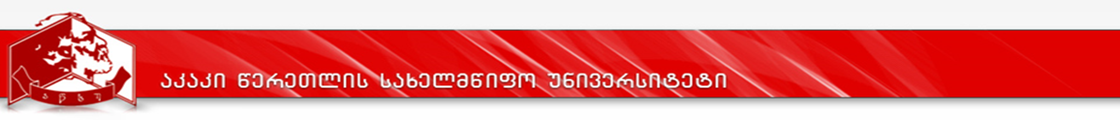 კურიკულუმი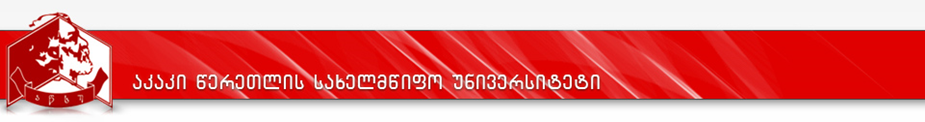 სასწავლო გეგმა 2022-2023 პროგრამის დასახელება: საბაკალავრო საგანმანათლებლო პროგრამა „გამოყენებითი ბიომეცნიერებები (ბიოტექნოლოგია)“კვალიფიკაცია: გამოყენებითი ბიომეცნიერებების და ბიოტექნოლოგიის ბაკალავრიპროგრამის დასახელებაპროგრამის დასახელებაგამოყენებითი ბიომეცნიერებები (ბიოტექნოლოგია)გამოყენებითი ბიომეცნიერებები (ბიოტექნოლოგია)მისანიჭებელი აკადემიური ხარისხი/კვალიფიკაციამისანიჭებელი აკადემიური ხარისხი/კვალიფიკაციაგამოყენებით ბიომეცნიერებებისა და ბიოტექნოლოგიის ბაკალავრიგამოყენებით ბიომეცნიერებებისა და ბიოტექნოლოგიის ბაკალავრიფაკულტეტის დასახელებაფაკულტეტის დასახელებაზუსტ და საბუნებისმეტყველო მეცნიერებათა ფაკულტეტიზუსტ და საბუნებისმეტყველო მეცნიერებათა ფაკულტეტიპროგრამის ხელმძღვანელი/ ხელმძღვანელები/კოორდინატორი:პროგრამის ხელმძღვანელი/ ხელმძღვანელები/კოორდინატორი:ბიოლოგიის დოქტორი, ასოცირებული პროფესორი ქეთევან ჩიქვინიძებიოლოგიის დოქტორი, ასოცირებული პროფესორი ქეთევან ჩიქვინიძეპროგრამის ხანგრძლივობა/მოცულობა (სემესტრი, კრედიტების რაოდენობა)პროგრამის ხანგრძლივობა/მოცულობა (სემესტრი, კრედიტების რაოდენობა)პროგრამა გრძელდება 4 წელი (რვა სემესტრი). პროგრამის მოცულობაა 240 კრედიტი: 180 კრედიტი ძირითადი პროგრამა + 60 კრედიტი დამატებითი (minor) პროგრამა. პროგრამა გრძელდება 4 წელი (რვა სემესტრი). პროგრამის მოცულობაა 240 კრედიტი: 180 კრედიტი ძირითადი პროგრამა + 60 კრედიტი დამატებითი (minor) პროგრამა. სწავლების ენასწავლების ენასწავლების ენაქართულიპროგრამის შემუშავებისა და განახლების თარიღებიპროგრამის შემუშავებისა და განახლების თარიღებიპროგრამის შემუშავებისა და განახლების თარიღებიაკრედიტაციის საბჭოს გადაწყვეტილება №442166, 13.05.2021აკადემიური საბჭოს დადგენილება №3 (22/23), 16.09.2022პროგრამაზე დაშვების წინაპირობები (მოთხოვნები)პროგრამაზე დაშვების წინაპირობები (მოთხოვნები)პროგრამაზე დაშვების წინაპირობები (მოთხოვნები)პროგრამაზე დაშვების წინაპირობები (მოთხოვნები)სრული ზოგადი განათლების დამადასტურებელი დოკუმენტი-ატესტატი და ერთიანი ეროვნული   გამოცდების ჩაბარების დოკუმენტი, რომელიც ანიჭებს აბიტურიენტს სტუდენტის სტატუსს; ერთიანი ეროვნული გამოცდების გავლის გარეშე, საქართველოს განათლებისა და მეცნიერების სამინისტროს მიერ დადგენილი წესით და დადგენილ ვადებში დასაშვებია:ა) უცხო ქვეყნის მოქალაქეებისათვის და მოქალაქეობის არმქონე პირებისათვის, რომლებმაც უცხო ქვეყანაში მიიღეს სრული ზოგადი ან მისი ეკვივალენტური განათლება;ბ) საქართველოს მოქალაქეებისათვის, რომლებმაც უცხო ქვეყანაში მიიღეს სრული ზოგადი ან მისი ეკვივალენტური განათლება და სრული ზოგადი განათლების ბოლო 2 წელი ისწავლეს უცხო ქვეყანაში;გ) პირებისათვის, რომლებიც სწავლობენ/სწავლობდნენ და მიღებული აქვთ კრედიტები უცხო ქვეყანაში ამ ქვეყნის კანონმდებლობის შესაბამისად აღიარებულ უმაღლეს საგანმანათლებლო დაწესებულებაში.გარე და შიდა მობილობასრული ზოგადი განათლების დამადასტურებელი დოკუმენტი-ატესტატი და ერთიანი ეროვნული   გამოცდების ჩაბარების დოკუმენტი, რომელიც ანიჭებს აბიტურიენტს სტუდენტის სტატუსს; ერთიანი ეროვნული გამოცდების გავლის გარეშე, საქართველოს განათლებისა და მეცნიერების სამინისტროს მიერ დადგენილი წესით და დადგენილ ვადებში დასაშვებია:ა) უცხო ქვეყნის მოქალაქეებისათვის და მოქალაქეობის არმქონე პირებისათვის, რომლებმაც უცხო ქვეყანაში მიიღეს სრული ზოგადი ან მისი ეკვივალენტური განათლება;ბ) საქართველოს მოქალაქეებისათვის, რომლებმაც უცხო ქვეყანაში მიიღეს სრული ზოგადი ან მისი ეკვივალენტური განათლება და სრული ზოგადი განათლების ბოლო 2 წელი ისწავლეს უცხო ქვეყანაში;გ) პირებისათვის, რომლებიც სწავლობენ/სწავლობდნენ და მიღებული აქვთ კრედიტები უცხო ქვეყანაში ამ ქვეყნის კანონმდებლობის შესაბამისად აღიარებულ უმაღლეს საგანმანათლებლო დაწესებულებაში.გარე და შიდა მობილობასრული ზოგადი განათლების დამადასტურებელი დოკუმენტი-ატესტატი და ერთიანი ეროვნული   გამოცდების ჩაბარების დოკუმენტი, რომელიც ანიჭებს აბიტურიენტს სტუდენტის სტატუსს; ერთიანი ეროვნული გამოცდების გავლის გარეშე, საქართველოს განათლებისა და მეცნიერების სამინისტროს მიერ დადგენილი წესით და დადგენილ ვადებში დასაშვებია:ა) უცხო ქვეყნის მოქალაქეებისათვის და მოქალაქეობის არმქონე პირებისათვის, რომლებმაც უცხო ქვეყანაში მიიღეს სრული ზოგადი ან მისი ეკვივალენტური განათლება;ბ) საქართველოს მოქალაქეებისათვის, რომლებმაც უცხო ქვეყანაში მიიღეს სრული ზოგადი ან მისი ეკვივალენტური განათლება და სრული ზოგადი განათლების ბოლო 2 წელი ისწავლეს უცხო ქვეყანაში;გ) პირებისათვის, რომლებიც სწავლობენ/სწავლობდნენ და მიღებული აქვთ კრედიტები უცხო ქვეყანაში ამ ქვეყნის კანონმდებლობის შესაბამისად აღიარებულ უმაღლეს საგანმანათლებლო დაწესებულებაში.გარე და შიდა მობილობასრული ზოგადი განათლების დამადასტურებელი დოკუმენტი-ატესტატი და ერთიანი ეროვნული   გამოცდების ჩაბარების დოკუმენტი, რომელიც ანიჭებს აბიტურიენტს სტუდენტის სტატუსს; ერთიანი ეროვნული გამოცდების გავლის გარეშე, საქართველოს განათლებისა და მეცნიერების სამინისტროს მიერ დადგენილი წესით და დადგენილ ვადებში დასაშვებია:ა) უცხო ქვეყნის მოქალაქეებისათვის და მოქალაქეობის არმქონე პირებისათვის, რომლებმაც უცხო ქვეყანაში მიიღეს სრული ზოგადი ან მისი ეკვივალენტური განათლება;ბ) საქართველოს მოქალაქეებისათვის, რომლებმაც უცხო ქვეყანაში მიიღეს სრული ზოგადი ან მისი ეკვივალენტური განათლება და სრული ზოგადი განათლების ბოლო 2 წელი ისწავლეს უცხო ქვეყანაში;გ) პირებისათვის, რომლებიც სწავლობენ/სწავლობდნენ და მიღებული აქვთ კრედიტები უცხო ქვეყანაში ამ ქვეყნის კანონმდებლობის შესაბამისად აღიარებულ უმაღლეს საგანმანათლებლო დაწესებულებაში.გარე და შიდა მობილობაპროგრამის მიზნებიპროგრამის მიზნებიპროგრამის მიზნებიპროგრამის მიზნებისაბაკალავრო პროგრამის მიზანია სტუდენტს მისცეს ფართო  თეორიული და პრაქტიკული ცოდნა ბიოლოგიის ფუნდამენტურ დისციპლინებსა და ბიოტექნოლოგიების სფეროში; შეასწავლოს ცოცხალი ორგანიზმების სტრუქტურულ-ფუნქციური ორგანიზაცია, მათში მიმდინარე პროცესების მოლეკულური და ბიოქიმიური საფუძვლები და კავშირი ბიოტექნოლოგიასთან;გააცნოს საინფორმაციო და კვლევით ტექნოლოგიებთან ურთიერთობის, ქიმიურ-ბიოლოგიურ ლაბორატორიებში მუშაობის ფორმები, ასევე ის მიდგომები და ტექნოლოგიები, რომლებიც გამოიყენება ბიოლოგიური პრობლემების გადასაჭრელად; გამოუმუშაოს  ბიოლოგიურ სისტემებთან მიმართებაში რაოდენობრივი ანალიზის ჩატარების  უნარი; აჩვენოს საბუნებისმეტყველო და ხელშემწყობი ზუსტი მეცნიერებების ძირითადი პრინციპებისა და  კონცეფციების კავშირი გამოყენებითი ბიომეცნიერებებისა და ბიოტექნოლოგიის ძირითად ასპექტებთან;განუვითაროს შეძენილი ცოდნის პრაქტიკაში გამოყენების უნარი.საბაკალავრო პროგრამის მიზანია სტუდენტს მისცეს ფართო  თეორიული და პრაქტიკული ცოდნა ბიოლოგიის ფუნდამენტურ დისციპლინებსა და ბიოტექნოლოგიების სფეროში; შეასწავლოს ცოცხალი ორგანიზმების სტრუქტურულ-ფუნქციური ორგანიზაცია, მათში მიმდინარე პროცესების მოლეკულური და ბიოქიმიური საფუძვლები და კავშირი ბიოტექნოლოგიასთან;გააცნოს საინფორმაციო და კვლევით ტექნოლოგიებთან ურთიერთობის, ქიმიურ-ბიოლოგიურ ლაბორატორიებში მუშაობის ფორმები, ასევე ის მიდგომები და ტექნოლოგიები, რომლებიც გამოიყენება ბიოლოგიური პრობლემების გადასაჭრელად; გამოუმუშაოს  ბიოლოგიურ სისტემებთან მიმართებაში რაოდენობრივი ანალიზის ჩატარების  უნარი; აჩვენოს საბუნებისმეტყველო და ხელშემწყობი ზუსტი მეცნიერებების ძირითადი პრინციპებისა და  კონცეფციების კავშირი გამოყენებითი ბიომეცნიერებებისა და ბიოტექნოლოგიის ძირითად ასპექტებთან;განუვითაროს შეძენილი ცოდნის პრაქტიკაში გამოყენების უნარი.საბაკალავრო პროგრამის მიზანია სტუდენტს მისცეს ფართო  თეორიული და პრაქტიკული ცოდნა ბიოლოგიის ფუნდამენტურ დისციპლინებსა და ბიოტექნოლოგიების სფეროში; შეასწავლოს ცოცხალი ორგანიზმების სტრუქტურულ-ფუნქციური ორგანიზაცია, მათში მიმდინარე პროცესების მოლეკულური და ბიოქიმიური საფუძვლები და კავშირი ბიოტექნოლოგიასთან;გააცნოს საინფორმაციო და კვლევით ტექნოლოგიებთან ურთიერთობის, ქიმიურ-ბიოლოგიურ ლაბორატორიებში მუშაობის ფორმები, ასევე ის მიდგომები და ტექნოლოგიები, რომლებიც გამოიყენება ბიოლოგიური პრობლემების გადასაჭრელად; გამოუმუშაოს  ბიოლოგიურ სისტემებთან მიმართებაში რაოდენობრივი ანალიზის ჩატარების  უნარი; აჩვენოს საბუნებისმეტყველო და ხელშემწყობი ზუსტი მეცნიერებების ძირითადი პრინციპებისა და  კონცეფციების კავშირი გამოყენებითი ბიომეცნიერებებისა და ბიოტექნოლოგიის ძირითად ასპექტებთან;განუვითაროს შეძენილი ცოდნის პრაქტიკაში გამოყენების უნარი.საბაკალავრო პროგრამის მიზანია სტუდენტს მისცეს ფართო  თეორიული და პრაქტიკული ცოდნა ბიოლოგიის ფუნდამენტურ დისციპლინებსა და ბიოტექნოლოგიების სფეროში; შეასწავლოს ცოცხალი ორგანიზმების სტრუქტურულ-ფუნქციური ორგანიზაცია, მათში მიმდინარე პროცესების მოლეკულური და ბიოქიმიური საფუძვლები და კავშირი ბიოტექნოლოგიასთან;გააცნოს საინფორმაციო და კვლევით ტექნოლოგიებთან ურთიერთობის, ქიმიურ-ბიოლოგიურ ლაბორატორიებში მუშაობის ფორმები, ასევე ის მიდგომები და ტექნოლოგიები, რომლებიც გამოიყენება ბიოლოგიური პრობლემების გადასაჭრელად; გამოუმუშაოს  ბიოლოგიურ სისტემებთან მიმართებაში რაოდენობრივი ანალიზის ჩატარების  უნარი; აჩვენოს საბუნებისმეტყველო და ხელშემწყობი ზუსტი მეცნიერებების ძირითადი პრინციპებისა და  კონცეფციების კავშირი გამოყენებითი ბიომეცნიერებებისა და ბიოტექნოლოგიის ძირითად ასპექტებთან;განუვითაროს შეძენილი ცოდნის პრაქტიკაში გამოყენების უნარი.სწავლის შედეგები  საგანმანათლებლო პროგრამის კურსდამთავრებულისწავლის შედეგები  საგანმანათლებლო პროგრამის კურსდამთავრებულისწავლის შედეგები  საგანმანათლებლო პროგრამის კურსდამთავრებულისწავლის შედეგები  საგანმანათლებლო პროგრამის კურსდამთავრებულიცოდნა და გაცნობიერებაახდენს როგორც ბიოლოგიის ფუნდამენტური დისციპლინების, ისე გამოყენებითი ბიომეცნიერებებისა და ბიოტექნოლოგიების სფეროში მიღებული ფართო თეორიული და პრაქტიკული ცოდნის დემონსტრირებას.   აკავშირებს ცოცხალი ორგანიზმების სტრუქტურულ-ფუნქციურ ორგანიზაციას  და ორგანიზმების ქიმიას ბიოტექნოლოგიებთან. ჩამოთვლის და აღწერს ბიოტექნოლოგიაში გამოყენებად ბიოლოგიური სისტემების ძირითად ფორმებსა და კვლევის მეთოდებს. განმარტავს ბიოტექნოლოგიაში პრობლემების გადაწყვეტის, დროის დაგეგმვისა და საქმიანობის ოპტიმალური ორგანიზების უნარების ფლობის მნიშვნელობას შემდგომი დასაქმებისთვის. აკავშირებს გამოყენებითი ბიომეცნიერებებისა და ბიოტექნოლოგიის ძირითად ასპექტებთან საბუნებისმეტყველო და ხელშემწყობი ზუსტი მეცნიერებების ძირითად პრინციპებსა და  კონცეფციებს. ახდენს როგორც ბიოლოგიის ფუნდამენტური დისციპლინების, ისე გამოყენებითი ბიომეცნიერებებისა და ბიოტექნოლოგიების სფეროში მიღებული ფართო თეორიული და პრაქტიკული ცოდნის დემონსტრირებას.   აკავშირებს ცოცხალი ორგანიზმების სტრუქტურულ-ფუნქციურ ორგანიზაციას  და ორგანიზმების ქიმიას ბიოტექნოლოგიებთან. ჩამოთვლის და აღწერს ბიოტექნოლოგიაში გამოყენებად ბიოლოგიური სისტემების ძირითად ფორმებსა და კვლევის მეთოდებს. განმარტავს ბიოტექნოლოგიაში პრობლემების გადაწყვეტის, დროის დაგეგმვისა და საქმიანობის ოპტიმალური ორგანიზების უნარების ფლობის მნიშვნელობას შემდგომი დასაქმებისთვის. აკავშირებს გამოყენებითი ბიომეცნიერებებისა და ბიოტექნოლოგიის ძირითად ასპექტებთან საბუნებისმეტყველო და ხელშემწყობი ზუსტი მეცნიერებების ძირითად პრინციპებსა და  კონცეფციებს. ახდენს როგორც ბიოლოგიის ფუნდამენტური დისციპლინების, ისე გამოყენებითი ბიომეცნიერებებისა და ბიოტექნოლოგიების სფეროში მიღებული ფართო თეორიული და პრაქტიკული ცოდნის დემონსტრირებას.   აკავშირებს ცოცხალი ორგანიზმების სტრუქტურულ-ფუნქციურ ორგანიზაციას  და ორგანიზმების ქიმიას ბიოტექნოლოგიებთან. ჩამოთვლის და აღწერს ბიოტექნოლოგიაში გამოყენებად ბიოლოგიური სისტემების ძირითად ფორმებსა და კვლევის მეთოდებს. განმარტავს ბიოტექნოლოგიაში პრობლემების გადაწყვეტის, დროის დაგეგმვისა და საქმიანობის ოპტიმალური ორგანიზების უნარების ფლობის მნიშვნელობას შემდგომი დასაქმებისთვის. აკავშირებს გამოყენებითი ბიომეცნიერებებისა და ბიოტექნოლოგიის ძირითად ასპექტებთან საბუნებისმეტყველო და ხელშემწყობი ზუსტი მეცნიერებების ძირითად პრინციპებსა და  კონცეფციებს. უნარიიყენებს თანამედროვე მეთოდებსა და მიდგომებს პრაქტიკული ხასიათის ნაშრომის დამოუკიდებლად ან ჯგუფში განხორციელებისას. ახდენს ლაბორატორიაში უსაფრთხოების წესების დაცვას და კვლევისთვის საჭირო პრაქტიკული უნარ-ჩვევების დემონსტრირებას. გეგმავს და ახორციელებს პრაქტიკულ სამუშაოს სტანდარტული მეთოდების გამოყენებით და ახდენს მოსალოდნელი შედეგების პროგნოზირებას.  იყენებს მონაცემების დამუშავებისთვის რაოდენობრივი ანალიზის მეთოდებსა და კომპიუტერულ პროგრამებს.ახდენს თანამედროვე საინფორმაციო და საკომუნიკაციო ტექნოლოგიების გამოყენებით მოპოვებული ინფრომაციის ანალიზს, შეფასებას, გაკეთებული დასკვნების აუდიტორიისთვის წარდგენას და მათ არგუმენტირებულ დასაბუთებას.განსაზღვრავს სწავლის შემდეგ საფეხურზე გაგრძელების შესაძლებლობას განვითარებული უნარ-ჩვევების გამოყენებით ან კარიერული განვითარების პერსპექტივებს. იყენებს თანამედროვე მეთოდებსა და მიდგომებს პრაქტიკული ხასიათის ნაშრომის დამოუკიდებლად ან ჯგუფში განხორციელებისას. ახდენს ლაბორატორიაში უსაფრთხოების წესების დაცვას და კვლევისთვის საჭირო პრაქტიკული უნარ-ჩვევების დემონსტრირებას. გეგმავს და ახორციელებს პრაქტიკულ სამუშაოს სტანდარტული მეთოდების გამოყენებით და ახდენს მოსალოდნელი შედეგების პროგნოზირებას.  იყენებს მონაცემების დამუშავებისთვის რაოდენობრივი ანალიზის მეთოდებსა და კომპიუტერულ პროგრამებს.ახდენს თანამედროვე საინფორმაციო და საკომუნიკაციო ტექნოლოგიების გამოყენებით მოპოვებული ინფრომაციის ანალიზს, შეფასებას, გაკეთებული დასკვნების აუდიტორიისთვის წარდგენას და მათ არგუმენტირებულ დასაბუთებას.განსაზღვრავს სწავლის შემდეგ საფეხურზე გაგრძელების შესაძლებლობას განვითარებული უნარ-ჩვევების გამოყენებით ან კარიერული განვითარების პერსპექტივებს. იყენებს თანამედროვე მეთოდებსა და მიდგომებს პრაქტიკული ხასიათის ნაშრომის დამოუკიდებლად ან ჯგუფში განხორციელებისას. ახდენს ლაბორატორიაში უსაფრთხოების წესების დაცვას და კვლევისთვის საჭირო პრაქტიკული უნარ-ჩვევების დემონსტრირებას. გეგმავს და ახორციელებს პრაქტიკულ სამუშაოს სტანდარტული მეთოდების გამოყენებით და ახდენს მოსალოდნელი შედეგების პროგნოზირებას.  იყენებს მონაცემების დამუშავებისთვის რაოდენობრივი ანალიზის მეთოდებსა და კომპიუტერულ პროგრამებს.ახდენს თანამედროვე საინფორმაციო და საკომუნიკაციო ტექნოლოგიების გამოყენებით მოპოვებული ინფრომაციის ანალიზს, შეფასებას, გაკეთებული დასკვნების აუდიტორიისთვის წარდგენას და მათ არგუმენტირებულ დასაბუთებას.განსაზღვრავს სწავლის შემდეგ საფეხურზე გაგრძელების შესაძლებლობას განვითარებული უნარ-ჩვევების გამოყენებით ან კარიერული განვითარების პერსპექტივებს. პასუხისმგებლობა და ავტონომიურობაიღებს პროფესიულ პასუხისმგებლობას საქმიანობის წარმართვისას  უსაფრთხოების წესების და ეთიკური ნორმების დაცვაზე. იღებს პროფესიულ პასუხისმგებლობას საქმიანობის წარმართვისას  უსაფრთხოების წესების და ეთიკური ნორმების დაცვაზე. იღებს პროფესიულ პასუხისმგებლობას საქმიანობის წარმართვისას  უსაფრთხოების წესების და ეთიკური ნორმების დაცვაზე. სწავლების მეთოდებისწავლების მეთოდებისწავლების მეთოდებისწავლების მეთოდებივერბალური ანუ ზეპირსიტყვიერი, პრაქტიკული, ლაბორატორიული, ჯგუფური მუშაობის, წერითი მუშაობის, ახსნა-განმარტებითი, ანალიზის, სინთეზის,  დისკუსია/დებატების, ინდუქციური და დედუქციური, დემონსტრირების, თანამშრომლობითი სწავლების, ქმედებაზე ორიენტირებული სწავლების მეთოდები. ვერბალური ანუ ზეპირსიტყვიერი, პრაქტიკული, ლაბორატორიული, ჯგუფური მუშაობის, წერითი მუშაობის, ახსნა-განმარტებითი, ანალიზის, სინთეზის,  დისკუსია/დებატების, ინდუქციური და დედუქციური, დემონსტრირების, თანამშრომლობითი სწავლების, ქმედებაზე ორიენტირებული სწავლების მეთოდები. ვერბალური ანუ ზეპირსიტყვიერი, პრაქტიკული, ლაბორატორიული, ჯგუფური მუშაობის, წერითი მუშაობის, ახსნა-განმარტებითი, ანალიზის, სინთეზის,  დისკუსია/დებატების, ინდუქციური და დედუქციური, დემონსტრირების, თანამშრომლობითი სწავლების, ქმედებაზე ორიენტირებული სწავლების მეთოდები. ვერბალური ანუ ზეპირსიტყვიერი, პრაქტიკული, ლაბორატორიული, ჯგუფური მუშაობის, წერითი მუშაობის, ახსნა-განმარტებითი, ანალიზის, სინთეზის,  დისკუსია/დებატების, ინდუქციური და დედუქციური, დემონსტრირების, თანამშრომლობითი სწავლების, ქმედებაზე ორიენტირებული სწავლების მეთოდები. პროგრამის სტრუქტურაპროგრამის სტრუქტურაპროგრამის სტრუქტურაპროგრამის სტრუქტურაპროგრამა ეყრდნობა კრედიტების ტრანსფერისა და დაგროვების ევროპულ სისტემას (ECTS). პროგრამა გრძელდება 4 წელი (რვა სემესტრი). პროგრამა ფარავს 240 კრედიტს (ECTS*) (60 კრედიტი წელიწადში ან 30 კრედიტი სემესტრში) -  180 კრედიტი ძირითადი პროგრამა + 60 კრედიტი დამატებითი (minor) პროგრამა. VIII სემესტრში სტუდენტი გადის პროფესიულ (საწარმოო) პრაქტიკას –  15 კრედიტი.  ძირითადი პროგრამის 180 კრედიტი ნაწილდება შემდეგნაირად: ძირითადი სწავლის სფეროს შინაარსის შესაბამისი სავალდებულო სასწავლო კურსები - 120 კრედიტიძირითადი სწავლის სფეროს შინაარსის შესაბამისი არჩევითი სასწავლო კურსები - 25 კრედიტითავისუფალი კომპონენტის სავალდებულო სასწავლო კურსები  - 35 კრედიტი სასწავლო გეგმა იხ.დანართის 1-ის სახით!შენიშვნა: ძირითადი პროგრამის სტუდენტებისთვის სავალდებულოა ქიმიის დამატებითი (minor) პროგრამის გავლა. პროგრამა ეყრდნობა კრედიტების ტრანსფერისა და დაგროვების ევროპულ სისტემას (ECTS). პროგრამა გრძელდება 4 წელი (რვა სემესტრი). პროგრამა ფარავს 240 კრედიტს (ECTS*) (60 კრედიტი წელიწადში ან 30 კრედიტი სემესტრში) -  180 კრედიტი ძირითადი პროგრამა + 60 კრედიტი დამატებითი (minor) პროგრამა. VIII სემესტრში სტუდენტი გადის პროფესიულ (საწარმოო) პრაქტიკას –  15 კრედიტი.  ძირითადი პროგრამის 180 კრედიტი ნაწილდება შემდეგნაირად: ძირითადი სწავლის სფეროს შინაარსის შესაბამისი სავალდებულო სასწავლო კურსები - 120 კრედიტიძირითადი სწავლის სფეროს შინაარსის შესაბამისი არჩევითი სასწავლო კურსები - 25 კრედიტითავისუფალი კომპონენტის სავალდებულო სასწავლო კურსები  - 35 კრედიტი სასწავლო გეგმა იხ.დანართის 1-ის სახით!შენიშვნა: ძირითადი პროგრამის სტუდენტებისთვის სავალდებულოა ქიმიის დამატებითი (minor) პროგრამის გავლა. პროგრამა ეყრდნობა კრედიტების ტრანსფერისა და დაგროვების ევროპულ სისტემას (ECTS). პროგრამა გრძელდება 4 წელი (რვა სემესტრი). პროგრამა ფარავს 240 კრედიტს (ECTS*) (60 კრედიტი წელიწადში ან 30 კრედიტი სემესტრში) -  180 კრედიტი ძირითადი პროგრამა + 60 კრედიტი დამატებითი (minor) პროგრამა. VIII სემესტრში სტუდენტი გადის პროფესიულ (საწარმოო) პრაქტიკას –  15 კრედიტი.  ძირითადი პროგრამის 180 კრედიტი ნაწილდება შემდეგნაირად: ძირითადი სწავლის სფეროს შინაარსის შესაბამისი სავალდებულო სასწავლო კურსები - 120 კრედიტიძირითადი სწავლის სფეროს შინაარსის შესაბამისი არჩევითი სასწავლო კურსები - 25 კრედიტითავისუფალი კომპონენტის სავალდებულო სასწავლო კურსები  - 35 კრედიტი სასწავლო გეგმა იხ.დანართის 1-ის სახით!შენიშვნა: ძირითადი პროგრამის სტუდენტებისთვის სავალდებულოა ქიმიის დამატებითი (minor) პროგრამის გავლა. პროგრამა ეყრდნობა კრედიტების ტრანსფერისა და დაგროვების ევროპულ სისტემას (ECTS). პროგრამა გრძელდება 4 წელი (რვა სემესტრი). პროგრამა ფარავს 240 კრედიტს (ECTS*) (60 კრედიტი წელიწადში ან 30 კრედიტი სემესტრში) -  180 კრედიტი ძირითადი პროგრამა + 60 კრედიტი დამატებითი (minor) პროგრამა. VIII სემესტრში სტუდენტი გადის პროფესიულ (საწარმოო) პრაქტიკას –  15 კრედიტი.  ძირითადი პროგრამის 180 კრედიტი ნაწილდება შემდეგნაირად: ძირითადი სწავლის სფეროს შინაარსის შესაბამისი სავალდებულო სასწავლო კურსები - 120 კრედიტიძირითადი სწავლის სფეროს შინაარსის შესაბამისი არჩევითი სასწავლო კურსები - 25 კრედიტითავისუფალი კომპონენტის სავალდებულო სასწავლო კურსები  - 35 კრედიტი სასწავლო გეგმა იხ.დანართის 1-ის სახით!შენიშვნა: ძირითადი პროგრამის სტუდენტებისთვის სავალდებულოა ქიმიის დამატებითი (minor) პროგრამის გავლა. სტუდენტის ცოდნის შეფასების სისტემა და კრიტერიუმებისტუდენტის ცოდნის შეფასების სისტემა და კრიტერიუმებისტუდენტის ცოდნის შეფასების სისტემა და კრიტერიუმებისტუდენტის ცოდნის შეფასების სისტემა და კრიტერიუმებიაკაკი წერეთლის სახელმწიფო უნივერსიტეტში არსებული შეფასების სისტემა იყოფა შემდეგ კომპონენტებად:საგანმანათლებლო პროგრამის კომპონენტის შეფასების საერთო ქულიდან (100 ქულა) შუალედური შეფასების ხვედრითი წილი შეადგენს ჯამურად 60 ქულას, რომელიც, თავის მხრივ, მოიცავს შემდეგი შეფასების ფორმებს:სტუდენტის აქტივობა სასწავლო სემესტრის განმავლობაში(მოიცავს შეფასების სხვადასხვა კომპონენტებს) - არა უმეტეს 30 ქულა;შუალედური გამოცდა- არა ნაკლებ 30 ქულა;დასკვნითი გამოცდა - 40 ქულა.დასკვნით გამოცდაზე გასვლის უფლება ეძლევა სტუდენტს, რომლის შუალედური შეფასებების კომპონენტების მინიმალური კომპეტენციის ზღვარი შეადგენს არანაკლებ 20 ქულას, აქედან აქტივობის კომპონენტის შეფასება უნდა იყოს არანაკლებ 12 ქულისა.შეფასების სისტემა უშვებს:ა) ხუთი სახის დადებით შეფასებას:ა.ა) (A) ფრიადი –  91-100 ქულა;ა.ბ) (B) ძალიან კარგი – 81-90 ქულა; ა.გ) (C) კარგი – 71-80 ქულა;ა.დ) (D) დამაკმაყოფილებელი – 61-70 ქულა; ა.ე) (E) საკმარისი – 51-60 ქულა.ბ) ორი სახის უარყოფით შეფასებას:ბ.ა) (FX) ვერ ჩააბარა – მაქსიმალური შეფასების 41-50 ქულა, რაც ნიშნავს, რომ სტუდენტს ჩასაბარებლად მეტი მუშაობა სჭირდება და ეძლევა დამოუკიდებელი მუშაობით დამატებით გამოცდაზე ერთხელ გასვლის უფლება;ბ.ბ) (F) ჩაიჭრა – მაქსიმალური შეფასების 40 ქულა და ნაკლები, რაც ნიშნავს, რომ სტუდენტის მიერ ჩატარებული სამუშაო არ არის საკმარისი და მას საგანი ახლიდან აქვს შესასწავლი.საგანმანათლებლო პროგრამის სასწავლო კომპონენტში, FX-ის მიღების შემთხვევაში  დამატებითი გამოცდა დაინიშნება დასკვნითი გამოცდის შედეგების გამოცხადებიდან არანაკლებ 5 დღეში.დასკვნით გამოცდაზე სტუდენტის მიერ მიღებული შეფასების მინიმალური ზღვარი განისაზღვრება  16 ქულით.სტუდენტის მიერ დამატებით გამოცდაზე მიღებულ შეფასებას არ ემატება დასკვნით შეფასებაში მიღებული ქულათა რაოდენობა. დამატებით გამოცდაზე მიღებული შეფასება არის დასკვნითი შეფასება და აისახება საგანმანათლებლო პროგრამის სასწავლო კომპონენტის საბოლოო შეფასებაში. დამატებით გამოცდაზე მიღებული შეფასების გათვალისწინებით საგანმანათლებლო კომპონენტის საბოლოო შეფასებაში 0-50 ქულის მიღების შემთხვევაში, სტუდენტს უფორმდება შეფასება F-0 ქულა.სასწავლო კურსში სტუდენტის მიღწევების შეფასების დამატებითი კრიტერიუმები განისაზღვრება შესაბამისი სილაბუსით.საფუძველი: საქართველოს განათლებისა დ ამეცნიერების მინისტრის 2007  წლის 5  იანვრის ბრძანება №3, 2016 წლის 18 აგვისტოს №102/ნ, 2021 წლის 29 დეკემბრის  №105/ნ ბრძანებების შესაბამისად.აკაკი წერეთლის სახელმწიფო უნივერსიტეტში არსებული შეფასების სისტემა იყოფა შემდეგ კომპონენტებად:საგანმანათლებლო პროგრამის კომპონენტის შეფასების საერთო ქულიდან (100 ქულა) შუალედური შეფასების ხვედრითი წილი შეადგენს ჯამურად 60 ქულას, რომელიც, თავის მხრივ, მოიცავს შემდეგი შეფასების ფორმებს:სტუდენტის აქტივობა სასწავლო სემესტრის განმავლობაში(მოიცავს შეფასების სხვადასხვა კომპონენტებს) - არა უმეტეს 30 ქულა;შუალედური გამოცდა- არა ნაკლებ 30 ქულა;დასკვნითი გამოცდა - 40 ქულა.დასკვნით გამოცდაზე გასვლის უფლება ეძლევა სტუდენტს, რომლის შუალედური შეფასებების კომპონენტების მინიმალური კომპეტენციის ზღვარი შეადგენს არანაკლებ 20 ქულას, აქედან აქტივობის კომპონენტის შეფასება უნდა იყოს არანაკლებ 12 ქულისა.შეფასების სისტემა უშვებს:ა) ხუთი სახის დადებით შეფასებას:ა.ა) (A) ფრიადი –  91-100 ქულა;ა.ბ) (B) ძალიან კარგი – 81-90 ქულა; ა.გ) (C) კარგი – 71-80 ქულა;ა.დ) (D) დამაკმაყოფილებელი – 61-70 ქულა; ა.ე) (E) საკმარისი – 51-60 ქულა.ბ) ორი სახის უარყოფით შეფასებას:ბ.ა) (FX) ვერ ჩააბარა – მაქსიმალური შეფასების 41-50 ქულა, რაც ნიშნავს, რომ სტუდენტს ჩასაბარებლად მეტი მუშაობა სჭირდება და ეძლევა დამოუკიდებელი მუშაობით დამატებით გამოცდაზე ერთხელ გასვლის უფლება;ბ.ბ) (F) ჩაიჭრა – მაქსიმალური შეფასების 40 ქულა და ნაკლები, რაც ნიშნავს, რომ სტუდენტის მიერ ჩატარებული სამუშაო არ არის საკმარისი და მას საგანი ახლიდან აქვს შესასწავლი.საგანმანათლებლო პროგრამის სასწავლო კომპონენტში, FX-ის მიღების შემთხვევაში  დამატებითი გამოცდა დაინიშნება დასკვნითი გამოცდის შედეგების გამოცხადებიდან არანაკლებ 5 დღეში.დასკვნით გამოცდაზე სტუდენტის მიერ მიღებული შეფასების მინიმალური ზღვარი განისაზღვრება  16 ქულით.სტუდენტის მიერ დამატებით გამოცდაზე მიღებულ შეფასებას არ ემატება დასკვნით შეფასებაში მიღებული ქულათა რაოდენობა. დამატებით გამოცდაზე მიღებული შეფასება არის დასკვნითი შეფასება და აისახება საგანმანათლებლო პროგრამის სასწავლო კომპონენტის საბოლოო შეფასებაში. დამატებით გამოცდაზე მიღებული შეფასების გათვალისწინებით საგანმანათლებლო კომპონენტის საბოლოო შეფასებაში 0-50 ქულის მიღების შემთხვევაში, სტუდენტს უფორმდება შეფასება F-0 ქულა.სასწავლო კურსში სტუდენტის მიღწევების შეფასების დამატებითი კრიტერიუმები განისაზღვრება შესაბამისი სილაბუსით.საფუძველი: საქართველოს განათლებისა დ ამეცნიერების მინისტრის 2007  წლის 5  იანვრის ბრძანება №3, 2016 წლის 18 აგვისტოს №102/ნ, 2021 წლის 29 დეკემბრის  №105/ნ ბრძანებების შესაბამისად.აკაკი წერეთლის სახელმწიფო უნივერსიტეტში არსებული შეფასების სისტემა იყოფა შემდეგ კომპონენტებად:საგანმანათლებლო პროგრამის კომპონენტის შეფასების საერთო ქულიდან (100 ქულა) შუალედური შეფასების ხვედრითი წილი შეადგენს ჯამურად 60 ქულას, რომელიც, თავის მხრივ, მოიცავს შემდეგი შეფასების ფორმებს:სტუდენტის აქტივობა სასწავლო სემესტრის განმავლობაში(მოიცავს შეფასების სხვადასხვა კომპონენტებს) - არა უმეტეს 30 ქულა;შუალედური გამოცდა- არა ნაკლებ 30 ქულა;დასკვნითი გამოცდა - 40 ქულა.დასკვნით გამოცდაზე გასვლის უფლება ეძლევა სტუდენტს, რომლის შუალედური შეფასებების კომპონენტების მინიმალური კომპეტენციის ზღვარი შეადგენს არანაკლებ 20 ქულას, აქედან აქტივობის კომპონენტის შეფასება უნდა იყოს არანაკლებ 12 ქულისა.შეფასების სისტემა უშვებს:ა) ხუთი სახის დადებით შეფასებას:ა.ა) (A) ფრიადი –  91-100 ქულა;ა.ბ) (B) ძალიან კარგი – 81-90 ქულა; ა.გ) (C) კარგი – 71-80 ქულა;ა.დ) (D) დამაკმაყოფილებელი – 61-70 ქულა; ა.ე) (E) საკმარისი – 51-60 ქულა.ბ) ორი სახის უარყოფით შეფასებას:ბ.ა) (FX) ვერ ჩააბარა – მაქსიმალური შეფასების 41-50 ქულა, რაც ნიშნავს, რომ სტუდენტს ჩასაბარებლად მეტი მუშაობა სჭირდება და ეძლევა დამოუკიდებელი მუშაობით დამატებით გამოცდაზე ერთხელ გასვლის უფლება;ბ.ბ) (F) ჩაიჭრა – მაქსიმალური შეფასების 40 ქულა და ნაკლები, რაც ნიშნავს, რომ სტუდენტის მიერ ჩატარებული სამუშაო არ არის საკმარისი და მას საგანი ახლიდან აქვს შესასწავლი.საგანმანათლებლო პროგრამის სასწავლო კომპონენტში, FX-ის მიღების შემთხვევაში  დამატებითი გამოცდა დაინიშნება დასკვნითი გამოცდის შედეგების გამოცხადებიდან არანაკლებ 5 დღეში.დასკვნით გამოცდაზე სტუდენტის მიერ მიღებული შეფასების მინიმალური ზღვარი განისაზღვრება  16 ქულით.სტუდენტის მიერ დამატებით გამოცდაზე მიღებულ შეფასებას არ ემატება დასკვნით შეფასებაში მიღებული ქულათა რაოდენობა. დამატებით გამოცდაზე მიღებული შეფასება არის დასკვნითი შეფასება და აისახება საგანმანათლებლო პროგრამის სასწავლო კომპონენტის საბოლოო შეფასებაში. დამატებით გამოცდაზე მიღებული შეფასების გათვალისწინებით საგანმანათლებლო კომპონენტის საბოლოო შეფასებაში 0-50 ქულის მიღების შემთხვევაში, სტუდენტს უფორმდება შეფასება F-0 ქულა.სასწავლო კურსში სტუდენტის მიღწევების შეფასების დამატებითი კრიტერიუმები განისაზღვრება შესაბამისი სილაბუსით.საფუძველი: საქართველოს განათლებისა დ ამეცნიერების მინისტრის 2007  წლის 5  იანვრის ბრძანება №3, 2016 წლის 18 აგვისტოს №102/ნ, 2021 წლის 29 დეკემბრის  №105/ნ ბრძანებების შესაბამისად.აკაკი წერეთლის სახელმწიფო უნივერსიტეტში არსებული შეფასების სისტემა იყოფა შემდეგ კომპონენტებად:საგანმანათლებლო პროგრამის კომპონენტის შეფასების საერთო ქულიდან (100 ქულა) შუალედური შეფასების ხვედრითი წილი შეადგენს ჯამურად 60 ქულას, რომელიც, თავის მხრივ, მოიცავს შემდეგი შეფასების ფორმებს:სტუდენტის აქტივობა სასწავლო სემესტრის განმავლობაში(მოიცავს შეფასების სხვადასხვა კომპონენტებს) - არა უმეტეს 30 ქულა;შუალედური გამოცდა- არა ნაკლებ 30 ქულა;დასკვნითი გამოცდა - 40 ქულა.დასკვნით გამოცდაზე გასვლის უფლება ეძლევა სტუდენტს, რომლის შუალედური შეფასებების კომპონენტების მინიმალური კომპეტენციის ზღვარი შეადგენს არანაკლებ 20 ქულას, აქედან აქტივობის კომპონენტის შეფასება უნდა იყოს არანაკლებ 12 ქულისა.შეფასების სისტემა უშვებს:ა) ხუთი სახის დადებით შეფასებას:ა.ა) (A) ფრიადი –  91-100 ქულა;ა.ბ) (B) ძალიან კარგი – 81-90 ქულა; ა.გ) (C) კარგი – 71-80 ქულა;ა.დ) (D) დამაკმაყოფილებელი – 61-70 ქულა; ა.ე) (E) საკმარისი – 51-60 ქულა.ბ) ორი სახის უარყოფით შეფასებას:ბ.ა) (FX) ვერ ჩააბარა – მაქსიმალური შეფასების 41-50 ქულა, რაც ნიშნავს, რომ სტუდენტს ჩასაბარებლად მეტი მუშაობა სჭირდება და ეძლევა დამოუკიდებელი მუშაობით დამატებით გამოცდაზე ერთხელ გასვლის უფლება;ბ.ბ) (F) ჩაიჭრა – მაქსიმალური შეფასების 40 ქულა და ნაკლები, რაც ნიშნავს, რომ სტუდენტის მიერ ჩატარებული სამუშაო არ არის საკმარისი და მას საგანი ახლიდან აქვს შესასწავლი.საგანმანათლებლო პროგრამის სასწავლო კომპონენტში, FX-ის მიღების შემთხვევაში  დამატებითი გამოცდა დაინიშნება დასკვნითი გამოცდის შედეგების გამოცხადებიდან არანაკლებ 5 დღეში.დასკვნით გამოცდაზე სტუდენტის მიერ მიღებული შეფასების მინიმალური ზღვარი განისაზღვრება  16 ქულით.სტუდენტის მიერ დამატებით გამოცდაზე მიღებულ შეფასებას არ ემატება დასკვნით შეფასებაში მიღებული ქულათა რაოდენობა. დამატებით გამოცდაზე მიღებული შეფასება არის დასკვნითი შეფასება და აისახება საგანმანათლებლო პროგრამის სასწავლო კომპონენტის საბოლოო შეფასებაში. დამატებით გამოცდაზე მიღებული შეფასების გათვალისწინებით საგანმანათლებლო კომპონენტის საბოლოო შეფასებაში 0-50 ქულის მიღების შემთხვევაში, სტუდენტს უფორმდება შეფასება F-0 ქულა.სასწავლო კურსში სტუდენტის მიღწევების შეფასების დამატებითი კრიტერიუმები განისაზღვრება შესაბამისი სილაბუსით.საფუძველი: საქართველოს განათლებისა დ ამეცნიერების მინისტრის 2007  წლის 5  იანვრის ბრძანება №3, 2016 წლის 18 აგვისტოს №102/ნ, 2021 წლის 29 დეკემბრის  №105/ნ ბრძანებების შესაბამისად.დასაქმების სფეროებიდასაქმების სფეროებიდასაქმების სფეროებიდასაქმების სფეროებისაბაკალავრო პროგრამის – გამოყენებითი ბიომეცნიერებები (ბიოტექნოლოგია) – კურსდამთავრებულებს დასაქმების ფართო არეალი აქვთ: ისინი შესაძლოა დასაქმდნენ კლინიკურ-სადიაგნოსტიკო და სამეცნიერო-კვლევითი ინსტიტუტების შესაბამისი პროფილის ლაბორატორიებში; შინაგან საქმეთა და იუსტიციის სამინისტროს სადიაგნოსტიკო ცენტრებში; ექსპერტიზის სამსახურებში; გარემოს დაცვის და მონიტორინგის სამსახურებში; კვლევით და საკონსულტაციო სამსახურებში; სანიტარული და გარემოს უსაფრთხოების სამსახურებში; ფარმაკოლოგიურ და ფარმაცევტულ მრეწველობაში; კვების მრეწველობისა და სასოფლო-სამეურნეო პროფილის კერძო კომპანიებში, ზოგადად ისეთ საწარმოებში, სადაც აუცილებელია სიცოცხლისშემსწავლელი მეცნიერებების როგორც ფუნდამენტური, ასევე გამოყენებითი დარგების მეთოდებისა და მიდგომების კომპლექსური ცოდნა. მათ აგრეთვე შეეძლებათ გააგრძელონ სწავლა მაგისტრატურაში გამოყენებითი ბიომეცნიერებებისა და ბიოტექნოლოგიის, ბიოლოგიის, კვების, ფარმაცევტული,  ტოქსიკოლოგიური და სხვა მომიჯნავე სპეციალობებებზე. საბაკალავრო პროგრამის – გამოყენებითი ბიომეცნიერებები (ბიოტექნოლოგია) – კურსდამთავრებულებს დასაქმების ფართო არეალი აქვთ: ისინი შესაძლოა დასაქმდნენ კლინიკურ-სადიაგნოსტიკო და სამეცნიერო-კვლევითი ინსტიტუტების შესაბამისი პროფილის ლაბორატორიებში; შინაგან საქმეთა და იუსტიციის სამინისტროს სადიაგნოსტიკო ცენტრებში; ექსპერტიზის სამსახურებში; გარემოს დაცვის და მონიტორინგის სამსახურებში; კვლევით და საკონსულტაციო სამსახურებში; სანიტარული და გარემოს უსაფრთხოების სამსახურებში; ფარმაკოლოგიურ და ფარმაცევტულ მრეწველობაში; კვების მრეწველობისა და სასოფლო-სამეურნეო პროფილის კერძო კომპანიებში, ზოგადად ისეთ საწარმოებში, სადაც აუცილებელია სიცოცხლისშემსწავლელი მეცნიერებების როგორც ფუნდამენტური, ასევე გამოყენებითი დარგების მეთოდებისა და მიდგომების კომპლექსური ცოდნა. მათ აგრეთვე შეეძლებათ გააგრძელონ სწავლა მაგისტრატურაში გამოყენებითი ბიომეცნიერებებისა და ბიოტექნოლოგიის, ბიოლოგიის, კვების, ფარმაცევტული,  ტოქსიკოლოგიური და სხვა მომიჯნავე სპეციალობებებზე. საბაკალავრო პროგრამის – გამოყენებითი ბიომეცნიერებები (ბიოტექნოლოგია) – კურსდამთავრებულებს დასაქმების ფართო არეალი აქვთ: ისინი შესაძლოა დასაქმდნენ კლინიკურ-სადიაგნოსტიკო და სამეცნიერო-კვლევითი ინსტიტუტების შესაბამისი პროფილის ლაბორატორიებში; შინაგან საქმეთა და იუსტიციის სამინისტროს სადიაგნოსტიკო ცენტრებში; ექსპერტიზის სამსახურებში; გარემოს დაცვის და მონიტორინგის სამსახურებში; კვლევით და საკონსულტაციო სამსახურებში; სანიტარული და გარემოს უსაფრთხოების სამსახურებში; ფარმაკოლოგიურ და ფარმაცევტულ მრეწველობაში; კვების მრეწველობისა და სასოფლო-სამეურნეო პროფილის კერძო კომპანიებში, ზოგადად ისეთ საწარმოებში, სადაც აუცილებელია სიცოცხლისშემსწავლელი მეცნიერებების როგორც ფუნდამენტური, ასევე გამოყენებითი დარგების მეთოდებისა და მიდგომების კომპლექსური ცოდნა. მათ აგრეთვე შეეძლებათ გააგრძელონ სწავლა მაგისტრატურაში გამოყენებითი ბიომეცნიერებებისა და ბიოტექნოლოგიის, ბიოლოგიის, კვების, ფარმაცევტული,  ტოქსიკოლოგიური და სხვა მომიჯნავე სპეციალობებებზე. საბაკალავრო პროგრამის – გამოყენებითი ბიომეცნიერებები (ბიოტექნოლოგია) – კურსდამთავრებულებს დასაქმების ფართო არეალი აქვთ: ისინი შესაძლოა დასაქმდნენ კლინიკურ-სადიაგნოსტიკო და სამეცნიერო-კვლევითი ინსტიტუტების შესაბამისი პროფილის ლაბორატორიებში; შინაგან საქმეთა და იუსტიციის სამინისტროს სადიაგნოსტიკო ცენტრებში; ექსპერტიზის სამსახურებში; გარემოს დაცვის და მონიტორინგის სამსახურებში; კვლევით და საკონსულტაციო სამსახურებში; სანიტარული და გარემოს უსაფრთხოების სამსახურებში; ფარმაკოლოგიურ და ფარმაცევტულ მრეწველობაში; კვების მრეწველობისა და სასოფლო-სამეურნეო პროფილის კერძო კომპანიებში, ზოგადად ისეთ საწარმოებში, სადაც აუცილებელია სიცოცხლისშემსწავლელი მეცნიერებების როგორც ფუნდამენტური, ასევე გამოყენებითი დარგების მეთოდებისა და მიდგომების კომპლექსური ცოდნა. მათ აგრეთვე შეეძლებათ გააგრძელონ სწავლა მაგისტრატურაში გამოყენებითი ბიომეცნიერებებისა და ბიოტექნოლოგიის, ბიოლოგიის, კვების, ფარმაცევტული,  ტოქსიკოლოგიური და სხვა მომიჯნავე სპეციალობებებზე. სწავლისათვის აუცილებელი დამხმარე პირობები/რესურსებისწავლისათვის აუცილებელი დამხმარე პირობები/რესურსებისწავლისათვის აუცილებელი დამხმარე პირობები/რესურსებისწავლისათვის აუცილებელი დამხმარე პირობები/რესურსებისაბაკალავრო პროგრამა „გამოყენებით ბიომეცნიერებები (ბიოტექნოლოგია)“ უზრუნველყოფილია საუნივერსიტეტო და საფაკულტეტო აკადემიური და მატერიალურ-ტექნიკური ბაზითა და რესურსებით.სასწავლო პროცესისათვის გამოიყენება აწსუ სალექციო აუდიტორიები, სასწავლო ლაბორატორიები, საუნივერსიტეტო ბიბლიოთეკა, სამკითხველო დარბაზები. უცხო ენათა შემსწავლელი ცენტრი, ტრადიციული პროგრამების პაკეტით აღჭურვილი ინტერნეტში ჩართული კომპიტერული ცენტრი, საჭირო ინფორმაციის მოპოვების და ელექტრონული ბიბლიოთეკით სარგებლობისათვის სტუდენტთა რეგისტრაციის და სასწავლო პროცესის მართვის საუნივერსიტეტო ქსელი. სტუდენტთა აქტივობის ხელშემწყობი სამსახურები. დეპარტამენტში არსებული კერძო ლიტერატურა. ბიოლოგიის დეპარტამენტის კაბინეტ-ლაბარატორიები:1. უმაღლესი ნერვული მოქმედების კვლევითი ლაბორატორია 2. გენეტიკის ლაბორატორია 3. ჰერბარიუმი 4. მიკრობიოლოგია-ვირუსოლოგიის ლაბორატორია  5. ადამიანის და ცხოველთა ფიზიოლოგიის ლაბორატორია 6. ადამიანის ნორმალური ანატომიის ლაბორატორია 7. ციტოლოგია, ჰისტოლოგიის ლაბორატორია 8. მცენარეთა ბიოლოგიის ლაბორატორია 9. ზოოლოგიის და ეკოლოგიის კაბინეტი 10. ზოოლოგიის მუზეუმი11. ბიოუსაფრთხოების ლაბორატორია.საბაკალავრო პროგრამა „გამოყენებით ბიომეცნიერებები (ბიოტექნოლოგია)“ უზრუნველყოფილია საუნივერსიტეტო და საფაკულტეტო აკადემიური და მატერიალურ-ტექნიკური ბაზითა და რესურსებით.სასწავლო პროცესისათვის გამოიყენება აწსუ სალექციო აუდიტორიები, სასწავლო ლაბორატორიები, საუნივერსიტეტო ბიბლიოთეკა, სამკითხველო დარბაზები. უცხო ენათა შემსწავლელი ცენტრი, ტრადიციული პროგრამების პაკეტით აღჭურვილი ინტერნეტში ჩართული კომპიტერული ცენტრი, საჭირო ინფორმაციის მოპოვების და ელექტრონული ბიბლიოთეკით სარგებლობისათვის სტუდენტთა რეგისტრაციის და სასწავლო პროცესის მართვის საუნივერსიტეტო ქსელი. სტუდენტთა აქტივობის ხელშემწყობი სამსახურები. დეპარტამენტში არსებული კერძო ლიტერატურა. ბიოლოგიის დეპარტამენტის კაბინეტ-ლაბარატორიები:1. უმაღლესი ნერვული მოქმედების კვლევითი ლაბორატორია 2. გენეტიკის ლაბორატორია 3. ჰერბარიუმი 4. მიკრობიოლოგია-ვირუსოლოგიის ლაბორატორია  5. ადამიანის და ცხოველთა ფიზიოლოგიის ლაბორატორია 6. ადამიანის ნორმალური ანატომიის ლაბორატორია 7. ციტოლოგია, ჰისტოლოგიის ლაბორატორია 8. მცენარეთა ბიოლოგიის ლაბორატორია 9. ზოოლოგიის და ეკოლოგიის კაბინეტი 10. ზოოლოგიის მუზეუმი11. ბიოუსაფრთხოების ლაბორატორია.საბაკალავრო პროგრამა „გამოყენებით ბიომეცნიერებები (ბიოტექნოლოგია)“ უზრუნველყოფილია საუნივერსიტეტო და საფაკულტეტო აკადემიური და მატერიალურ-ტექნიკური ბაზითა და რესურსებით.სასწავლო პროცესისათვის გამოიყენება აწსუ სალექციო აუდიტორიები, სასწავლო ლაბორატორიები, საუნივერსიტეტო ბიბლიოთეკა, სამკითხველო დარბაზები. უცხო ენათა შემსწავლელი ცენტრი, ტრადიციული პროგრამების პაკეტით აღჭურვილი ინტერნეტში ჩართული კომპიტერული ცენტრი, საჭირო ინფორმაციის მოპოვების და ელექტრონული ბიბლიოთეკით სარგებლობისათვის სტუდენტთა რეგისტრაციის და სასწავლო პროცესის მართვის საუნივერსიტეტო ქსელი. სტუდენტთა აქტივობის ხელშემწყობი სამსახურები. დეპარტამენტში არსებული კერძო ლიტერატურა. ბიოლოგიის დეპარტამენტის კაბინეტ-ლაბარატორიები:1. უმაღლესი ნერვული მოქმედების კვლევითი ლაბორატორია 2. გენეტიკის ლაბორატორია 3. ჰერბარიუმი 4. მიკრობიოლოგია-ვირუსოლოგიის ლაბორატორია  5. ადამიანის და ცხოველთა ფიზიოლოგიის ლაბორატორია 6. ადამიანის ნორმალური ანატომიის ლაბორატორია 7. ციტოლოგია, ჰისტოლოგიის ლაბორატორია 8. მცენარეთა ბიოლოგიის ლაბორატორია 9. ზოოლოგიის და ეკოლოგიის კაბინეტი 10. ზოოლოგიის მუზეუმი11. ბიოუსაფრთხოების ლაბორატორია.საბაკალავრო პროგრამა „გამოყენებით ბიომეცნიერებები (ბიოტექნოლოგია)“ უზრუნველყოფილია საუნივერსიტეტო და საფაკულტეტო აკადემიური და მატერიალურ-ტექნიკური ბაზითა და რესურსებით.სასწავლო პროცესისათვის გამოიყენება აწსუ სალექციო აუდიტორიები, სასწავლო ლაბორატორიები, საუნივერსიტეტო ბიბლიოთეკა, სამკითხველო დარბაზები. უცხო ენათა შემსწავლელი ცენტრი, ტრადიციული პროგრამების პაკეტით აღჭურვილი ინტერნეტში ჩართული კომპიტერული ცენტრი, საჭირო ინფორმაციის მოპოვების და ელექტრონული ბიბლიოთეკით სარგებლობისათვის სტუდენტთა რეგისტრაციის და სასწავლო პროცესის მართვის საუნივერსიტეტო ქსელი. სტუდენტთა აქტივობის ხელშემწყობი სამსახურები. დეპარტამენტში არსებული კერძო ლიტერატურა. ბიოლოგიის დეპარტამენტის კაბინეტ-ლაბარატორიები:1. უმაღლესი ნერვული მოქმედების კვლევითი ლაბორატორია 2. გენეტიკის ლაბორატორია 3. ჰერბარიუმი 4. მიკრობიოლოგია-ვირუსოლოგიის ლაბორატორია  5. ადამიანის და ცხოველთა ფიზიოლოგიის ლაბორატორია 6. ადამიანის ნორმალური ანატომიის ლაბორატორია 7. ციტოლოგია, ჰისტოლოგიის ლაბორატორია 8. მცენარეთა ბიოლოგიის ლაბორატორია 9. ზოოლოგიის და ეკოლოგიის კაბინეტი 10. ზოოლოგიის მუზეუმი11. ბიოუსაფრთხოების ლაბორატორია.კურსის დასახელებაკურსის დასახელებაკრდატვირთვის მოცულობა, სთ-შიდატვირთვის მოცულობა, სთ-შიდატვირთვის მოცულობა, სთ-შიდატვირთვის მოცულობა, სთ-შიდატვირთვის მოცულობა, სთ-შიდატვირთვის მოცულობა, სთ-შილ/პ/ლაბ/ჯგსემესტრისემესტრისემესტრისემესტრისემესტრისემესტრისემესტრისემესტრიდაშვების წინაპირობაკურსის დასახელებაკურსის დასახელებაკრსულსულსაკონტაქტოსაკონტაქტოსაკონტაქტოდამლ/პ/ლაბ/ჯგIIIIIIIVVVIVIIVIIIდაშვების წინაპირობაკურსის დასახელებაკურსის დასახელებაკრსულსულაუდიტორულიაუდიტორულიშუალედ.დასკვნითი გამოცდებიდამლ/პ/ლაბ/ჯგIIIIIIIVVVIVIIVIIIდაშვების წინაპირობა12234455678910111213141516171თავისუფალი კომპონენტის სავალდებულო კურსები  (35 კრედიტი)თავისუფალი კომპონენტის სავალდებულო კურსები  (35 კრედიტი)თავისუფალი კომპონენტის სავალდებულო კურსები  (35 კრედიტი)თავისუფალი კომპონენტის სავალდებულო კურსები  (35 კრედიტი)თავისუფალი კომპონენტის სავალდებულო კურსები  (35 კრედიტი)თავისუფალი კომპონენტის სავალდებულო კურსები  (35 კრედიტი)თავისუფალი კომპონენტის სავალდებულო კურსები  (35 კრედიტი)თავისუფალი კომპონენტის სავალდებულო კურსები  (35 კრედიტი)თავისუფალი კომპონენტის სავალდებულო კურსები  (35 კრედიტი)თავისუფალი კომპონენტის სავალდებულო კურსები  (35 კრედიტი)თავისუფალი კომპონენტის სავალდებულო კურსები  (35 კრედიტი)თავისუფალი კომპონენტის სავალდებულო კურსები  (35 კრედიტი)თავისუფალი კომპონენტის სავალდებულო კურსები  (35 კრედიტი)თავისუფალი კომპონენტის სავალდებულო კურსები  (35 კრედიტი)თავისუფალი კომპონენტის სავალდებულო კურსები  (35 კრედიტი)თავისუფალი კომპონენტის სავალდებულო კურსები  (35 კრედიტი)თავისუფალი კომპონენტის სავალდებულო კურსები  (35 კრედიტი)თავისუფალი კომპონენტის სავალდებულო კურსები  (35 კრედიტი)თავისუფალი კომპონენტის სავალდებულო კურსები  (35 კრედიტი)1.1უცხო ენა Iუცხო ენა I512512560603620/60/0/05-1.2უცხო ენა IIუცხო ენა II512512560603620/60/0/051.11.3უცხო ენა IIIუცხო ენა III512512560603620/60/0/051.21.4უცხო ენა IVუცხო ენა IV512512560603620/60/0/051.31.5კალკულუსიკალკულუსი5125125606036230/30/0/051.6კომპიუტინგის შესავალი და კომპიუტერული უნარ-ჩვევებიკომპიუტინგის შესავალი და კომპიუტერული უნარ-ჩვევები5125125606036215/0/45/051.7აკადემიური წერააკადემიური წერა5125125454537715/30/0/05სულსულ3587587540540521449205552ძირითადი სწავლის სფეროს სავალდებულო სასწავლო კურსები (125 კრედიტი)ძირითადი სწავლის სფეროს სავალდებულო სასწავლო კურსები (125 კრედიტი)ძირითადი სწავლის სფეროს სავალდებულო სასწავლო კურსები (125 კრედიტი)ძირითადი სწავლის სფეროს სავალდებულო სასწავლო კურსები (125 კრედიტი)ძირითადი სწავლის სფეროს სავალდებულო სასწავლო კურსები (125 კრედიტი)ძირითადი სწავლის სფეროს სავალდებულო სასწავლო კურსები (125 კრედიტი)ძირითადი სწავლის სფეროს სავალდებულო სასწავლო კურსები (125 კრედიტი)ძირითადი სწავლის სფეროს სავალდებულო სასწავლო კურსები (125 კრედიტი)ძირითადი სწავლის სფეროს სავალდებულო სასწავლო კურსები (125 კრედიტი)ძირითადი სწავლის სფეროს სავალდებულო სასწავლო კურსები (125 კრედიტი)ძირითადი სწავლის სფეროს სავალდებულო სასწავლო კურსები (125 კრედიტი)ძირითადი სწავლის სფეროს სავალდებულო სასწავლო კურსები (125 კრედიტი)ძირითადი სწავლის სფეროს სავალდებულო სასწავლო კურსები (125 კრედიტი)ძირითადი სწავლის სფეროს სავალდებულო სასწავლო კურსები (125 კრედიტი)ძირითადი სწავლის სფეროს სავალდებულო სასწავლო კურსები (125 კრედიტი)ძირითადი სწავლის სფეროს სავალდებულო სასწავლო კურსები (125 კრედიტი)ძირითადი სწავლის სფეროს სავალდებულო სასწავლო კურსები (125 კრედიტი)ძირითადი სწავლის სფეროს სავალდებულო სასწავლო კურსები (125 კრედიტი)ძირითადი სწავლის სფეროს სავალდებულო სასწავლო კურსები (125 კრედიტი)2.12.1ბიოლოგიის შესავალი51251251254537730/15/0/052.22.2ქიმია 1 (ზოგადი და არაორგანული ქიმია)51251251254537730/15/0//052.32.3უჯრედის ბიოლოგია 51251251254537715/30/0/052.12.42.4ქიმია 2 (ფიზიკური და კოლოიდური ქიმია)37575753034215/0/15/032.22.52.5ქიმია 3 (ორგანული ქიმია)37575753034215/0/15/032.22.62.6ფიზიკა51251251254537715/30/0/05-2.72.7ბიომრავალფეროვნება I (მცენარეთა)51251251254537730/15/0/052.12.82.8ბიომრავალფეროვნება II (ცხოველთა)41001001004535230/15/0/042.12.92.9ზოგადი ფიზიოლოგია I (მცენარეთა) 51251251254537715/30/0/052.72.102.10ბიოქიმია I51251251254537710/13/22/052.42.112.11მიკრობიოლოგია-ვირუსოლოგია 51251251256036215/15/15/052.32.122.12გენეტიკა და მოლეკულური ბიოლოგია I51251251254537715/30/0/052.102.13ბიოქიმია II ბიოქიმია II 5125125454537713/13/19/052.102.142.14ზოგადი ფიზიოლოგია II (ადამიანისა და ცხოველთა) 51251251254537730/15/0/052.12.15გენეტიკა და მოლეკულური ბიოლოგია IIგენეტიკა და მოლეკულური ბიოლოგია II5125125454537715/30/0/052.122.162.16ბიოფიზიკა 51251251254537730/15/0/052.3, 2.62.172.17ბიოტექნოლოგია 151251251254537715/30/0/052.11; 2.122.18ლაბორატორიული კვლევის საფუძვლები ლაბორატორიული კვლევის საფუძვლები 5125125454537715/0/30/052.132.19ფერმენტული ტექნოლოგიები ფერმენტული ტექნოლოგიები 5125125454537715/30/0/052.102.20ბიოტექნოლოგია 2ბიოტექნოლოგია 25125125454537715/30/0/052.17 2.21უჯრედის სასიგნალო სისტემები  უჯრედის სასიგნალო სისტემები  5125125454537730/15/0/052,162.22ლაბორატორიული კვლევის მეთოდები ბიოტექნოლოგიაში ლაბორატორიული კვლევის მეთოდები ბიოტექნოლოგიაში 5125125606036210/17/33/052.17; 2.192.23ნარჩენების მართვა და ბიოტექნოლოგიანარჩენების მართვა და ბიოტექნოლოგია5125125454537730/15/0/052.192.24პროფესიული პრაქტიკაპროფესიული პრაქტიკა1515სულსულსულ12510251515151515153ძირითადი სწავლის სფეროს არჩევითი სასწავლო კურსები  (20 კრედიტი)ძირითადი სწავლის სფეროს არჩევითი სასწავლო კურსები  (20 კრედიტი)ძირითადი სწავლის სფეროს არჩევითი სასწავლო კურსები  (20 კრედიტი)ძირითადი სწავლის სფეროს არჩევითი სასწავლო კურსები  (20 კრედიტი)ძირითადი სწავლის სფეროს არჩევითი სასწავლო კურსები  (20 კრედიტი)ძირითადი სწავლის სფეროს არჩევითი სასწავლო კურსები  (20 კრედიტი)ძირითადი სწავლის სფეროს არჩევითი სასწავლო კურსები  (20 კრედიტი)ძირითადი სწავლის სფეროს არჩევითი სასწავლო კურსები  (20 კრედიტი)ძირითადი სწავლის სფეროს არჩევითი სასწავლო კურსები  (20 კრედიტი)ძირითადი სწავლის სფეროს არჩევითი სასწავლო კურსები  (20 კრედიტი)ძირითადი სწავლის სფეროს არჩევითი სასწავლო კურსები  (20 კრედიტი)ძირითადი სწავლის სფეროს არჩევითი სასწავლო კურსები  (20 კრედიტი)ძირითადი სწავლის სფეროს არჩევითი სასწავლო კურსები  (20 კრედიტი)ძირითადი სწავლის სფეროს არჩევითი სასწავლო კურსები  (20 კრედიტი)ძირითადი სწავლის სფეროს არჩევითი სასწავლო კურსები  (20 კრედიტი)ძირითადი სწავლის სფეროს არჩევითი სასწავლო კურსები  (20 კრედიტი)ძირითადი სწავლის სფეროს არჩევითი სასწავლო კურსები  (20 კრედიტი)ძირითადი სწავლის სფეროს არჩევითი სასწავლო კურსები  (20 კრედიტი)ძირითადი სწავლის სფეროს არჩევითი სასწავლო კურსები  (20 კრედიტი)3.1ადამიანის მორფოლოგიაადამიანის მორფოლოგია5125125454537730/15/0/053.2სამედიცინო მიკრობიოლოგია და ვირუსოლოგია სამედიცინო მიკრობიოლოგია და ვირუსოლოგია 5125125454537715/15/15/052.113.3ეკოლოგია ეკოლოგია 5125125454537730/15/0/052.7; 2.83.4ადამიანის ონტოგენეზი ადამიანის ონტოგენეზი 5125125454537730/15/0/053.5სამედიცინო ეკოლოგია სამედიცინო ეკოლოგია 5125125454537730/15/0/053.6გარემოს მონიტორინგი გარემოს მონიტორინგი 5125125454537730/0/15/053.7იმუნოლოგია იმუნოლოგია 5125125454537730/15/0/052.143.8ბიოკონსერვაცია და დაცული ტერიტორიები ბიოკონსერვაცია და დაცული ტერიტორიები 5125125454537730/15/0/052.7; 2.83.9ბიოეთიკა ბიოეთიკა 5125125454537730/15/0/052.193.10უჯრედული და გენეტიკური პათოლოგიებიუჯრედული და გენეტიკური პათოლოგიები5125125454537730/15/0/052.153.11გმო და გარემოს უსაფრთხოება გმო და გარემოს უსაფრთხოება 5125125454537715/30/0/052.193.12კვება და ჯანმრთელობა კვება და ჯანმრთელობა 5125125454537730/15/0/052.143.13ადამიანი და გარემო ადამიანი და გარემო 5125125454537730/15/0/05სულ სულ 25625625225225153855555ჯამიჯამი180450045003030202020202020დამატებითი  (Minor) პროგრამადამატებითი  (Minor) პროგრამა60101010101010